ОвощеводствоВеликолепная семерка для зимних разносолов : [о новых сортах и гибридах баклажан, томатов, перцев] // Приусадебное хозяйство. - 2013. - № 11. - С. 48-49. - 8 рис.Представлены раннеспелые сорта и гибриды баклажан, томатов, перцев от фирмы ООО "Агрофирма "Аэлита".КапустаКапуста цветная и кочанная / Е. И. Малахова [и др.] // Вестник Российской академии сельскохозяйственных наук. - 2013. - № 5. - С. 53-55. - 5 рис.Представлены новые сорта капусты цветной, краснокочанной, белокочанной, созданные во ВСТИСП. Они включены в Государственный реестр селекционных достижений РФ с 01.01.2013 г., получены на них патенты. Новые сорта отличаются высокой урожайностью, стабильно высоким качеством и устойчивостью к абиотическим и биотическим стрессорам.Костенко, Г. А. Результаты сортоиспытания новых гибридов капусты / Г. А. Костенко, Г. Ф. Монахос, А. Н. Ховрин // Картофель и овощи. - 2013. - № 10. - С. 26-27.Приведены результаты испытаний новых гибридов капусты белокочанной селекции ВНИИ овощеводства селекционно-семеноводческой компании "Поиск" и Селекционнной станции имени Н.Н. Тимофеева в Центральном и Северо-Западном регионах России, а также в Сибири и Поволжье. Их средняя урожайность превысила стандарт на 16.1-86,5 ц/га. Дано описание новых гибридов F[1] Бомонд-Агро, F[1] Купидон, F[1] Флибустьер.Корнеплоды (столовые)Косицына, О. А. Предварительные итоги испытания коллекции столовой свеклы на скороспелость и урожайность в почвенно-климатических условиях южной зоны Амурской области/ О. А. Косицына // Дальневосточный аграрный вестник. - 2013. - № 2. - С. 16-18. - 4 табл.В статье представлены результаты оценки коллекции сортов и гибридов (F[1]) столовой свеклы голландской селекционной фирмы Бейо-Заден на скороспелость и урожайность. В результате исследования установлено, что гибриды (F[1]) Боро, Бикорес и Водан формируют высокий урожай товарных корнеплодов в почвенно-климатических условиях южной зоны Амурской области.Михайлов, Е. Редис в стакане / Е. Михайлов // Приусадебное хозяйство. - 2013. - № 12. - С. 31.О комнатном выращивании редиса.Луковые овощныеКунавин, Г. А. Однолетняя культура лука репчатого в Тюменской области / Г. А. Кунавин, И. И. Козлов // Сибирский вестник сельскохозяйственной науки. - 2013. - № 6. - С. 11-17. - 5 табл.Представлены исследования по изучению влияния замачивания семян растворами биологически активных веществ, норм высева и глубины заделки семян на продуктивность лука репчатого. Установлено, что однолетняя культура лука раннеспелых сортов позволяет получать урожайность 23,6-24,4 т/га. Замачивание семян лука 0,4%-м раствором гидроперита или перекиси водорода способствует повышению их посевных качеств, положительно сказывается на темпах роста растений, повышает урожайность на 4,5-4,9 т/га, увеличивает содержание сухого вещества в луковицах на 1,3-1,4%, витамина С - на 1,8-2,5 мг%, сахара на 1,1-1,3%.Пасленовые овощныеАлександров, Н. Томаты без рассады / Н. Александров // Приусадебное хозяйство. - 2013. - № 12. - С. 31.Автор делится опытом без рассадного способа выращивания томатов.Будыкина, Н. П. Эффективность препарата Эпин-экстра при выращивании сладкого перца (Capsicum annuum L.) в защищенном грунте в условиях Северо-Запада России / Н. П. Будыкина, Т. Г. Шибаева, А. Ф. Титов // Агрохимия. - 2013. - № 11. - С. 38-44. - 5 табл.Показано, что предпосевная обработка семян и последующее опрыскивание рассады и вегетирующих растений сладкого перца (Capsicum annuum L.) препаратом эпин-экстра - синтетическим аналогом стероидного фитогормона 24-эпибрассионолида - способствовала увеличению всхожести семян, активации роста и развития рассады и повышению холодоустойчивости растений.  Благодаря стимуляции роста и генеративного развития, а также повышению устойчивости растений препарат значительно увеличивал ранний и общий урожай плодов сладкого перца в пленочных теплицах. Установлена высокая эффективность применения эпина-экстра как раздельно, так и в сочетании с хелатированным микроэлементным комплексом - препаратом цитовит.Хорошев, Н. Мой баклажан холода не боится / Н. Хорошев // Приусадебное хозяйство. - 2013. - № 12. - С. 24-25.Автор делится опытом возделывания баклажана сорта Корейский карлик. Это сорт, который невзирая на довольно частые прохладные ночи, когда температура опускается до критических отметок, растет в открытом грунте в Костромской области. Причем не требуя к себе повышенного внимания, этот сорт (автор выращивает его уже больше 15 лет) отличается ежегодным стабильным плодоношением.Тыквенные (бахчевые) культурыЕфросиненко, В. Такие разные баклажаны / В. Ефросиненко // Приусадебное хозяйство. - 2014. - № 1. - С. 38-41.Монахос, Г. Ф. Корреляции в селекции F1 гибридов огурца / Г. Ф. Монахос, Чан Тхи Кам Ту, А. А. Ушанов // Картофель и овощи. - 2013. - № 10. - С. 28-29.Установлена высокая корреляция между фенотипическим проявлением хозяйственных признаков (число плодов, ранняя продуктивность и общая продуктивность) и эффектом общей комбинационной способности у партенокарпических гиноцийных линий, что является фактором, позволяющим прогнозировать гетерозис у F 1 гибридов. Для создания высокоурожайных партенокарпических F 1 гибридов для открытого грунта необходим отбор линий с большим числом боковых побегов.Телицын, В. Томаты в шурфах / В. Телицын // Приусадебное хозяйство. - 2014. - № 1. - С. 32-34.Автор делится опытом выращивания томатов в грядках-коробах.Цыганкова, В. Перец на высоте / В. Цыганкова // Приусадебное хозяйство. - 2014. - № 1. - С. 28-30.ГрибыВдовенко, С. А. Влияние температуры на урожайность вешенки обыкновенной при интенсивном выращивании / С. А. Вдовенко // Аграрная наука. - 2013. - № 12. - С. 14-16. - 2 рис.Рассматривается влияние температуры воздуха на биометрические показатели плодового тела вешенки обыкновенной. Установлено, что при температуре воздуха 17°С формируются грибы правильной формы, массаплодового тела - наибольшая, их созревание происходит на протяжении 2-3 дней. Также при удержании температуры воздуха 17°С шляпка плодового тела в среднем достигала максимальной величины.Овощеводство защищенного грунтаЕгорова, Е. М. Эффективность биологически активных веществ при выращивании огурцов / Е. М. Егорова // Аграрная наука. - 2013. - № 11. - С. 20-21. - рис.Выращивание огурцов в закрытом грунте на малообъемных субстратах при использовании стандартных питательных растворов сказывается на активности и характере развития корневой системы.Набиев, Р. Д. Новый сорт сладкого перца для пленочных теплиц / Р. Д. Набиев // Аграрная наука. - 2014. - № 11. - С. 26. - 2 рис.В статье описан сорт Тохва, отобранный в результате оценки коллекционных образцов перца сладкого по комплексу хозяйственно-биологических признаков в условиях необогреваемых пленочных теплиц.Составитель: Л. М. Бабанина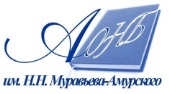 Государственное бюджетное учреждение культуры«Амурская областная научная библиотека имени Н.Н. Муравьева-Амурского